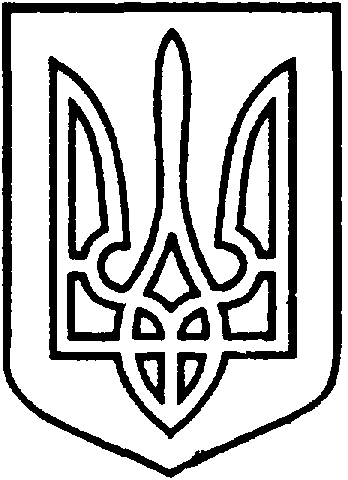 УКРАЇНАВІЙСЬКОВО-ЦИВІЛЬНА  АДМІНІСТРАЦІЯМІСТА  СЄВЄРОДОНЕЦЬК  ЛУГАНСЬКОЇ  ОБЛАСТІРОЗПОРЯДЖЕННЯКЕРІВНИКА ВІЙСЬКОВО-ЦИВІЛЬНОЇ  АДМІНІСТРАЦІЇЛуганська обл., м. Сєвєродонецьк,бульвар Дружби Народів, 32 «19» жовтня  2020  року                                            № 635Про надання згоди на відновлення меж земельної ділянки ТОВ «Об’єднане господарство залізничного транспорту» для розташування залізничної коліїРозглянувши клопотання товариства з обмеженою відповідальністю «Об’єднане господарство залізничного транспорту» (вх. № 41215, № 41208 від 21.03.2019) про надання згоди на відновлення меж земельної ділянки, яка знаходиться у постійному користуванні ТОВ «ОГЗТ», до зміни організаційно-правової форми – ВАТ «Об’єднане господарство залізничного транспорту» (Державний акт на право постійного користування землею ІІ-ЛГ № 005060 від 23.02.1999), на підставі рішення виконкому Сєвєродонецької міської ради  № 333 від 23.02.1999, відповідно до статей 25, 55 Закону України «Про землеустрій», керуючись пунктом 8 частини третьої статті 6, пунктом 27 частини першої статті 4 Закону України «Про військово-цивільні адміністрації»,ЗОБОВˊЯЗУЮ:1. Надати товариству з обмеженою відповідальністю «Об’єднане господарство залізничного транспорту» згоду на відновлення меж земельної ділянки, площею 2,2483 га, яка розташована за адресою: Луганська обл., м. Сєвєродонецьк, район вул. Механізаторів та вул. Сметаніна, для розташування залізничної колії.2. Товариству з обмеженою відповідальністю «Об’єднане господарство залізничного транспорту» надати технічну документацію із землеустрою щодо встановлення (відновлення) меж земельної ділянки в натурі (на місцевості) до військово-цивільної адміністрації міста Сєвєродонецьк Луганської області для її затвердження.3. Дане  розпорядження  підлягає оприлюдненню.4. Контроль за виконанням цього розпорядження покласти на заступника керівника військово-цивільної адміністрації міста Сєвєродонецьк  Луганскьої області Олександра Ольшанського.		Керівник військово-цивільної адміністрації         	                         Олександр СТРЮК